Name:				                 				 Due: in class on Wednesday, March 9Author:Pages: Instructions: THIS ASSIGNMENT HAS 2 PAGES:  PART 1 (Page 1) and PART 2 (Page 2).PAY ATTENTION to minimum sentence requirements in each section.  Each section must be answered in complete sentences.PART 1 (page 1): fill in the chart for numbers 1-6.Page 1PART 2:  Draw, label, and explain SIX items.Imagine you walked into the home of your protagonist.  As you snoop around, think about what you’d find in the 3 areas listed below.All 6 items should:    * have a 3-sentence (minimum) explanation why we’d find that particular item there    * clearly relate to your story’s PLOT, CONFLICT, CHARACTERIZATION, OR THEME. I should see one of those 4 words somewhere in every explanation. You can include important items that actually appeared in the story as well as ones that you make up. For made-up items, make sure that item would tell us something important and relevant to the story, not just random items which shed no light on your story’s PLOT, CONFLICT, CHARACTERIZATION, OR THEME.  Page 2WHO IS IMPORTANT IN THIS BOOK?Protagonist name1.WHO IS IMPORTANT IN THIS BOOK?
2 other main characters and short explanation of the role they played2. WHO IS IMPORTANT IN THIS BOOK?
2 other main characters and short explanation of the role they played3. WHAT IS THE PROBLEM?explain the conflict (main struggle the protagonist must overcome)4. (1 sentence)WHAT IS THIS BOOK ABOUT?Plot Summary: IN YOUR OWN WORDS, summarize the story.5. (5 sentences)WHAT IS YOUR RESPONSE?Would you recommend it to someone else?  Why or why not? Rate the book out of 5. Use a visual(s) appropriate to your book.6. (3 sentences + visual rating)              …in the 
             bedroom 
             (in the  
             closet, under the bed, in the desk, etc.)? 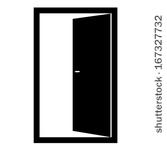 Draw, label, and explain TWO items. 1. (visual and 3 sentences) 2.  (visual and 3 sentences)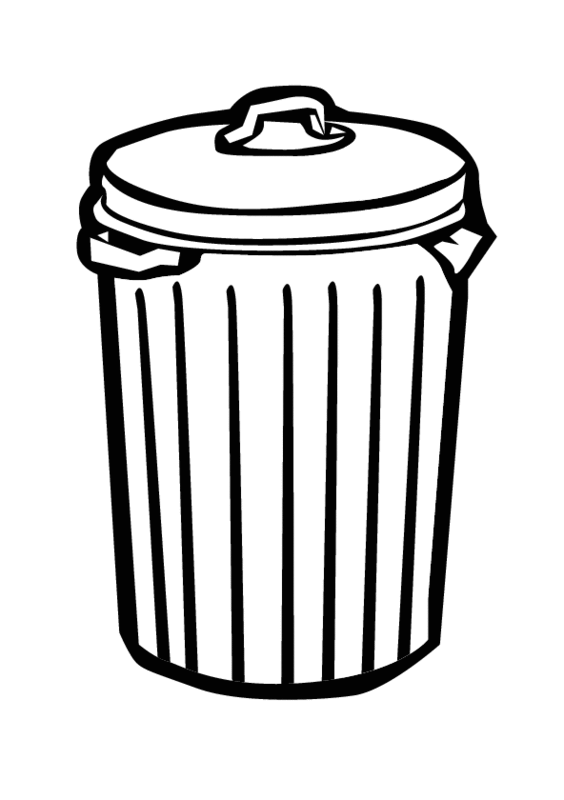 …in the trash?   Draw, label, and explain TWO items. 1. (visual and 3 sentences)2.  (visual and 3 sentences)…on the 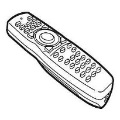 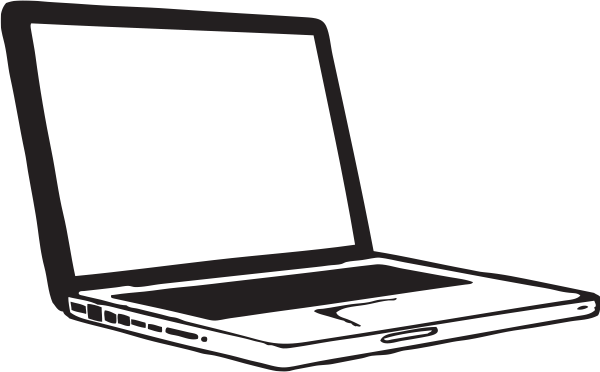 
computer or the DVR (recorded tv show,movie, etc)?  Draw, label, and explain TWO items.1. (visual and 3 sentences)2. (visual and 3 sentences)